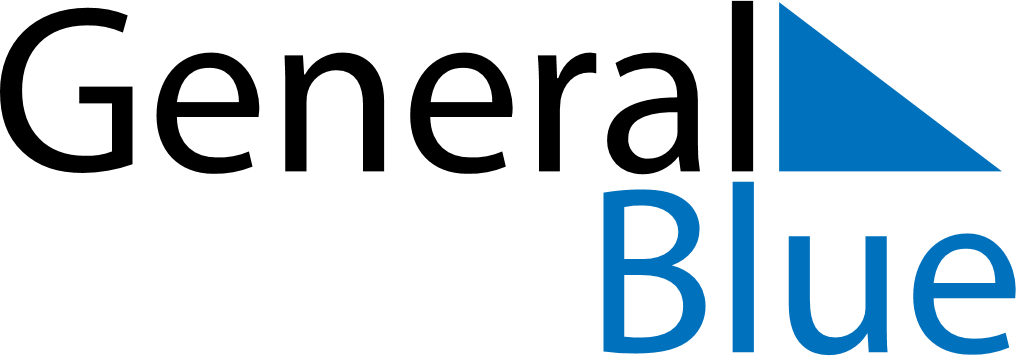 April 2029April 2029April 2029GreeceGreeceMondayTuesdayWednesdayThursdayFridaySaturdaySunday12345678Good FridayEaster Sunday9101112131415Easter Monday161718192021222324252627282930